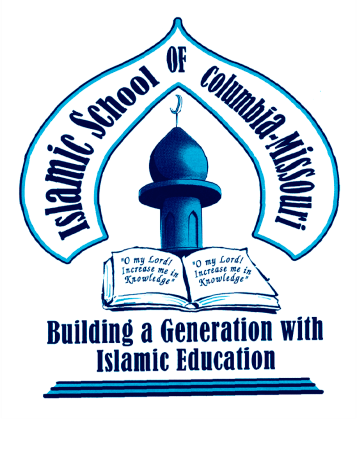 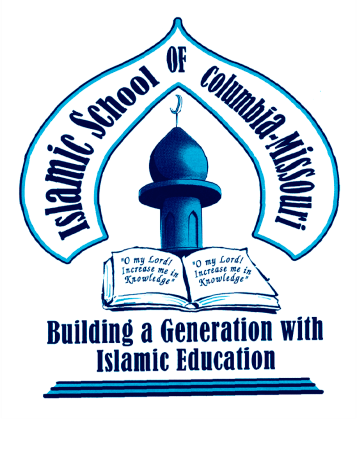 Al Quran 34:39Dear Respected Community Member,Thank you for making a pledge to the Islamic School of Columbia-MO. All donors are deeply appreciated. Pledges are not only welcome through personal checks, we are now accepting donations through our PayPal account, accessible through our school website at www.theiscm.org under the tab title “Donate”.----------------------------------------------------------------------------------------------------------------------------I would love to help!  Please accept this donation of:General Pledge to Islamic School of Columbia-MOMonthly Pledge		One Time Pledge	$5000   $2500	$1000	$500	$250	$100	$50	$25	$10	Other	Specific Pledge for our programsMonthly Pledge		One Time Pledge 	$5000   $2500	$1000	$500	$250	$100	$50	$25	$10	Other	Please circle the program you would like to support with your donationHaafiz Scholarships*Adopt a Student $5,000/yearly	$500/monthly	Low-incomeScholarships$2500		$1,000	$500	$100TextbooksTechnology- Set of 10 ipads for studentsSummer ExpensesMerit for Teachers  *Adopt a Student Endowment Name		 Would you like to be updated on the student’s progress? Yes		No	Automatic Monthly WithdrawalI give the Islamic School of Columbia-Missouri my permission to withdraw the monthly pledge I have checked here from my bank account, unless I send a written notice of any change or termination.Please include a voided check with your pledge.Name:		 Telephone:		 E-mail:	 Address:		City: 	State: 	Zip: 	Account Number (Please include routing#):	 BankName: 	 Signature:		 Date: 		All donations are tax deductible.  Tax ID # 16 - 1745888May Allah (SWT) bless of what you spend and what you keep.Ameen.